.Intro: 36 countChoreographer’s NOTE : for the advanced dancers, you may change all the FORWARD & BACK SHUFFLE to FORWARD & BACK LOCKED SHUFFLE.ROCK FORWARD, RECOVER, BACK SHUFFLE, ROCK BACK, RECOVER, FORWARD SHUFFLEFORWARD, TURN 1/4 LEFT, CROSS SHUFFLE, SIDE, CROSS, SIDE CHASSECROSS ROCK, RECOVER, CHASSE TURN 1/4 RIGHT, FORWARD, TURN 1/4 RIGHT, FORWARD SHUFFLEFORWARD, TURN 1/2 LEFT, FORWARD SHUFFLE, ROCK FORWARD, RECOVER, COASTER STEPREPEATTAG: End of wall 1 (Facing 09:00), 2 (Facing 06:00), 5 (Facing 09:00) & 6 (Facing 06:00)Do this 4 count TAGROCKING CHAIRFor Song & Step Sheet please contact: Roosamekto.Nugroho@gmail.comAha Dope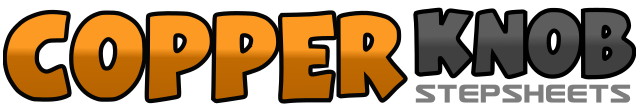 .......Count:32Wall:4Level:Beginner.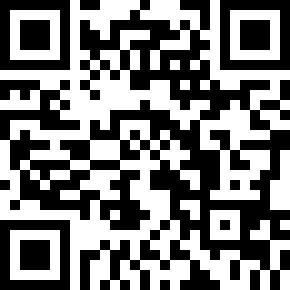 Choreographer:Roosamekto Mamek (INA) - January 2015Roosamekto Mamek (INA) - January 2015Roosamekto Mamek (INA) - January 2015Roosamekto Mamek (INA) - January 2015Roosamekto Mamek (INA) - January 2015.Music:Aha Dope (Indonesia folk song)Aha Dope (Indonesia folk song)Aha Dope (Indonesia folk song)Aha Dope (Indonesia folk song)Aha Dope (Indonesia folk song)........1-2Rock R forward – Recover on L3&4Step R back – Step L beside R – Step R back5-6Rock L back – Recover on R7&8Step L forward – Step R beside L – Step L forward1-2Step R forward – Turn ¼ left3&4Cross R over L – Step L to side – Cross R over L5-6Step L to side – Cross R behind L7&8Step L to side – Step R together – Step L to side1-2Cross/Rock R over L – Recover on L3&4Step R to side – Step L beside R – Turn ¼ right step R forward5-6Step L forward – Turn ¼ right7&8Step L forward – Step R beside L – Step L forward1-2Step R forward – Pivot  turn ½ left3&4Step R forward – Step L beside R – Step R forward5-6Rock L forward – Recover on R7&8Step L back – Step R beside L – Step L forward1-4Rock R forward – Recover on L – Rock R back – Recover on L